texte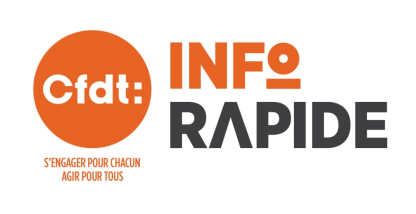 